MEGHÍVÓaKIDS éves rendes közgyűlésére2017. május 26. (péntek) 14.00 óra, (határozatképtelenség esetén), a megismételt közgyűlés az eredeti napirendekkel2017. május 26. (péntek) 15.00 óra Budapest, Piarista köz 1.I. emeleti tanácsteremA kapcsolódó írásos anyagok, május 18-tól awww.kids.hu honlapon megtekinthetők.A közgyűlés napirendje.Elnöki megnyitó. Ima.A 2016. évi mérleg, pénzügyi beszámoló és a közhasznúsági jelentés elfogadásaA Felügyelő Bizottság beszámolójaA 2017. évi szakmai és pénzügyi terv elfogadásaElnöki zárszó. Ima. Budapest, 2017. május 2.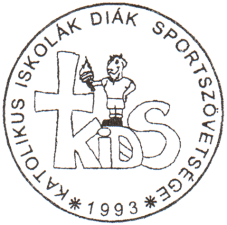 				Dr. Török Csaba			           elnök sk